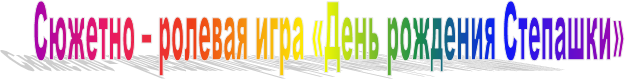 Цель: Расширить знания детей о способах и последовательности сервировки стола для праздничного обеда; закрепить знания о столовых предметах, воспитывать внимательность, заботливость, ответственность, желание помочь; расширить словарный запас: ввести понятия «праздничный обед», «именины», «сервировка», «посуда», «сервис».Оборудование: игрушки, которые могут прийти в гости к Степашке, столовые предметы – тарелки, вилки, ложки, ножи, чашки, блюдца, салфетки, скатерть, столик, стульчики.Ход игры:Воспитатель (родитель) сообщает детям о том, что у Степашки сегодня день рождения, предлагает пойти к нему в гости и поздравить его. Дети берут игрушки, идут в гости к Степашке и поздравляют его. Степашка предлагает всем чай с тортом и просит помочь ему накрыть стол. Дети активно участвуют в этом, с помощью воспитателя сервируют стол процессе игры.